The BasicsHere are some of the most important things that Year 3 children need to know and remember from previous years:Nouns: These are often known as “naming” words. They name people, animals, places or things.Examples:   Lucy    cat    beach    table    teacherAdjectives:  Describe or give more information about a nounExamples:   bright    tired    dangerous   useless     hungryVerbs:  These are often known as “action” words. They describe what a person or thing is doing or being.Examples:   climb    bounce     write     hope     is     was  Adverbs: Add information about a verb (and sometimes an adjective or another adverb). They provide information about how, when, where, why or how often something is happening.Examples:  carefully (how)  immediately (when)  downstairs (where)therefore (why)   always (how often)    secondly     PerhapsYear 3 PunctuationApostrophes  ‘There are two reasons to use apostrophes:To show possession (something belongs to it)To show omission (replaces missing letters in a word)Inverted Commas “” (speech marks)Inverted commas, also known as speech marks, are used to show what is being said in a sentence.Examples:“I wouldn’t do that if I were you.“ warned the teacher.Sam asked, “Do you want to come with me?”The start of speech always needs a capital letter. There should always be punctuation ( . ! ? ) before you close the inverted commas (speech marks).Past and Present TenseTenses indicate the timing (past, present or future) of an action in a sentence and affect how the verb in a sentence is used.Past Tense (simple)I jumped     She climbed   We shouted   James ran   Pat atePast tense shows an action that began and ended in the past. For this simple form of past tense we usually just add –ed to the end of the verb, but there are some irregular verbs like ran and ate.Present Tense (simple)I hope    She sings    We  play    Doris walks   Peter eatsPresent tense shows an action that is happening right now.Past Progressive TenseThe past progressive tense shows an action that was happening (in progress) at the same time something else happened. It is formed by using was or were with the –ing form of the verb, e.g.  was runningI was eating dinner when there was a knock at door.‘was eating’ shows that the eating was in progress when the knock at the door happened.When they were playing in the garden, the ground started to shake.‘were playing’ shows that the ground started to shake whilst the playing was in progress.Present Progressive Tense shows an action is continuing (is in progress) currently. It uses is, are or am with the –ing form of the verb. For example:We are making pancakes.I am winning the game.Luke is finishing his work.Adverbs to link ideas between sentences Adverbs add detail to a verb by telling you when, where, how, why or how often something happened. They are really useful in linking ideas together between sentences.  Here are some examples:When and How often – today  soon  later   then  next   alwaysWhere –  here   there   away    everywhere   out   backwardsWhy    –   therefore    consequently    as a result  Example: I soon realised that I’d made a big mistake.Soon tells me when I realised my mistake and suggests it happened shortly after whatever I’d done in the previous sentence.Example: Therefore, Jack always hides there now.Sentences can have more than one adverb. This sentence tells me when Jack hides (now), where Jack hides (there), how often Jack hides there (always) and even why Jack hides there (therefore). The ‘therefore’ links Jack’s choice of hiding place to an event that must have been talked about in the previous sentence.Prepositions to link ideas within sentencesPrepositions link nouns or noun phrases to the rest of the sentence.    before  with  about   of   in   after   because of   during  forI went for a long walk after lunch.She wrote a story about a strange world.During the long film, Mavis fell asleep.ConjunctionsConjunctions are used to connect two or more parts of a sentence.There are two types of conjunctions: co-ordinating and subordinatingCo-ordinating Conjunctions are used to link words, phrases and clauses that are as important as each other (equally important). Here are some examples:   and   but   or    so   yetExample 1: Linking wordsI saw my auntie and uncle at the weekend.The ‘and’ links the nouns auntie and uncle together.She went swimming and running at the leisure centre.The ‘and’ links the verbs swimming and running together.Example 2: Linking phrasesI will tidy my room, but not the whole house.The ‘but’ links the main clause to the phrase ‘not the whole house’.Example 3: Linking main clausesThe artist finished her painting but she wasn’t happy with the picture.The ‘but’ links the main clause ‘The artist finished her painting’ with a second main clause ‘she wasn’t happy with the picture’. The two main clauses in Example 3 are equally important.Conjunctions continued…Subordinating Conjunctions are used to link subordinate clauses to main clauses. They show that the two parts of the sentence are not equal. Here are some examples:when     before     after     if      because    whilst     sinceExample 4:   You can have your pocket money if you complete your homework.The subordinating conjunction ‘if’ links the main clause, ‘You can have your pocket money’ with the subordinate clause, ‘If you complete your homework”Subordinating conjunctions can also be used at the start of a sentence.Example 5:  Before eating her dinner, Katie washed her hands.The subordinating conjunction ‘before’ links the main clause, ‘Katie washed her hands’ with the subordinate clause, which explains when she washed her hands.Romsey Abbey C of E Primary School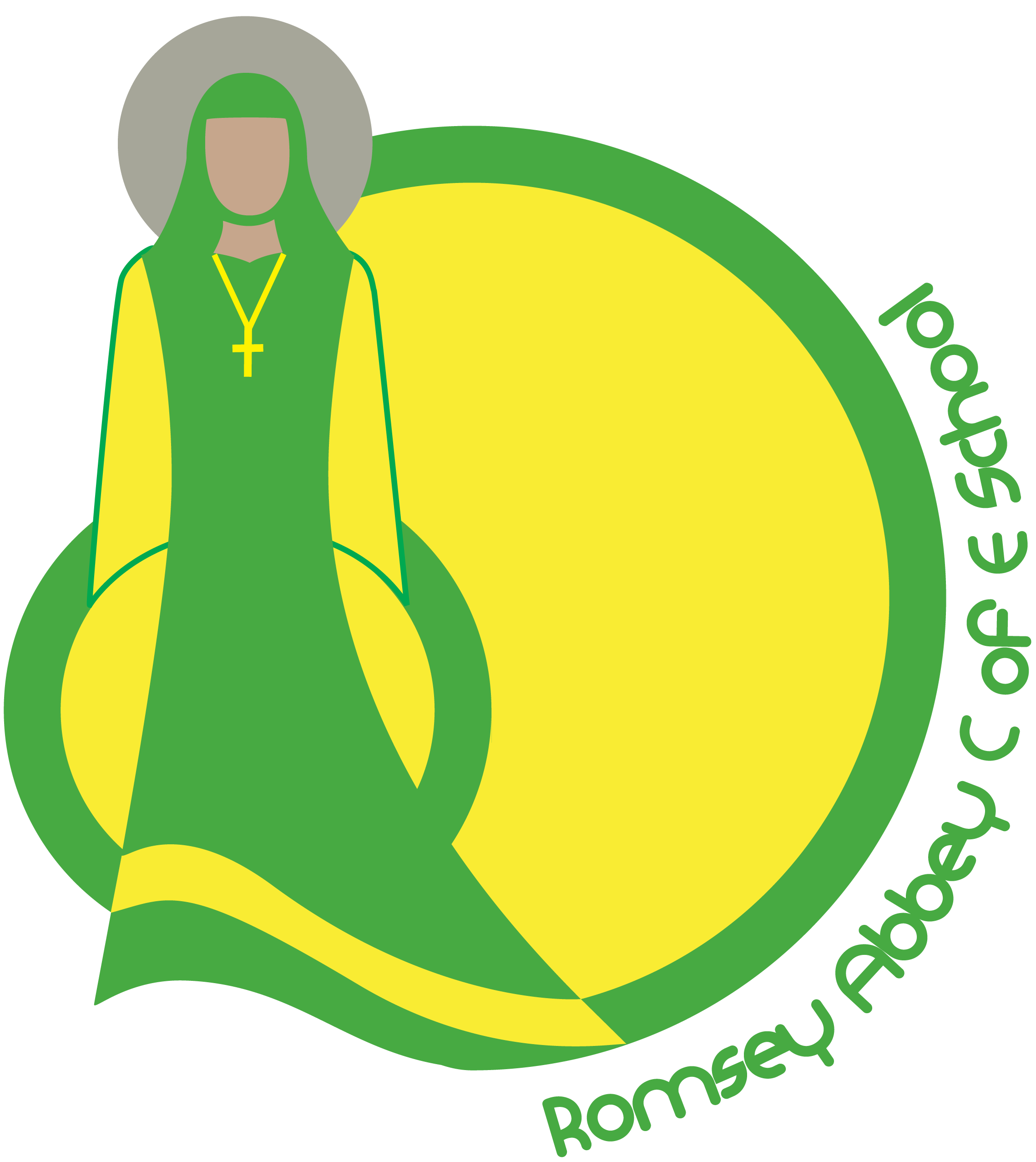 Year 3Grammar GuideFor Children and Parents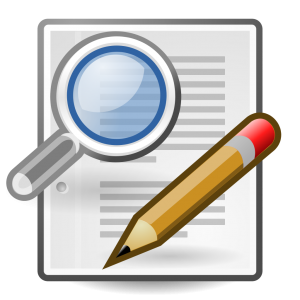 